	Föredragningslista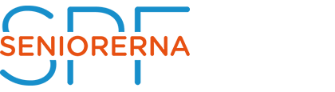 Vallda – Släp	vid årsmöte med SPF Seniorerna Vallda – Släp måndagen den 13 sept 2021 kl 14 00 på Västkustgården, LerkilÄrende				 	Noteringar	ÖppnandeParentationVal av presidiumOrdförandeSekreterareBisittareTvå justeringspersoner/rösträknare Fastställande av föredragningslistaÅrsmötets utlysandeFastställande av röstlängdStyrelsens verksamhetsberättelse 2020Resultat- och balansräkning 2020		Revisorernas berättelseFastställande av resultat- och balansräkning 2020Beslut om ansvarsfrihet för styrelsenBeslut om verksamhetsplan för 2021Beslut om budget 2021Beslut angående antal styrelseledamöter för 2021Val av styrelse 202115.1. Ordförande, ett år15.2. Fyra ordinarie ledamöter, två år15.3. En ordinarie ledamot fyllnadsval, ett år Val av två revisorer och en suppleant, ett årVal av valberedning t.o.m. årsmötet 2022, tre ledamöterVal av två repr. till Nämnden för Vård & Omsorgs Forum för PensionärsorganisationerVal av ombud till SPF-distriktets årsstämma 2021Information om mötesvärdar i Vallda och Släp samtombud och ledare för olika uppdrag i föreningenBeslut om ersättningsbelopp för styrelse och valberedningBeslut om medlemsavgift för 2022Tillkommande ärendenAvtackningarAvslutning